Formulier ‘Buitengewone omstandigheden’
Form ‘Extraordinary circumstances’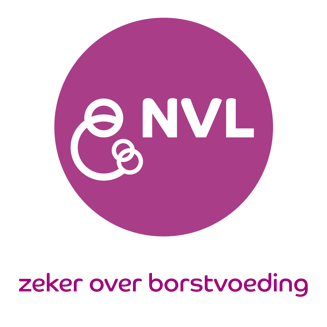 Gegevens / Your dataName (meisjesnaam)	:Last name (partner)	:First names 		:Date of Birth		:Street			:Postal code		:Place			:Country			:IBCLC number		:NVL number		:Aanvraag uitstel examen / Request deferral exam (From 2020 to) 2021 to 2022 without CERPsFrom 2021 to 2022 without CERPs(From 2020 to) 2021 to 2022 with 15 L-CERPsFrom 2021 to 2022 with 15 L-CERPsReden uitstel / Reason deferral I was not allowed to work, based on lockdown rules from the Dutch Ministry of Health.I could not work/study due to the effects of COVID-19 such as infections and mental health issues.I could not work/study due to private circumstances related to COVID-19 (illness, family-death(s), job loss or bankruptcy).I hereby declare that I have completed this form truthfully.Date:  	………………………………………….				Place:  …………………………………………….Signature:This form is authorized by Nederlandse Vereniging van Lactatiekundigen.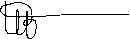 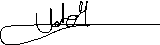 Karin Tiktak, ChairVoeg, indien je zelf COVID-19 hebt gehad, een verklaring van je huisarts daarover bij. Voor de overige bovengenoemde redenen hoef je geen doktersverklaring in te dienen.